Книга рекордов школы2023-2024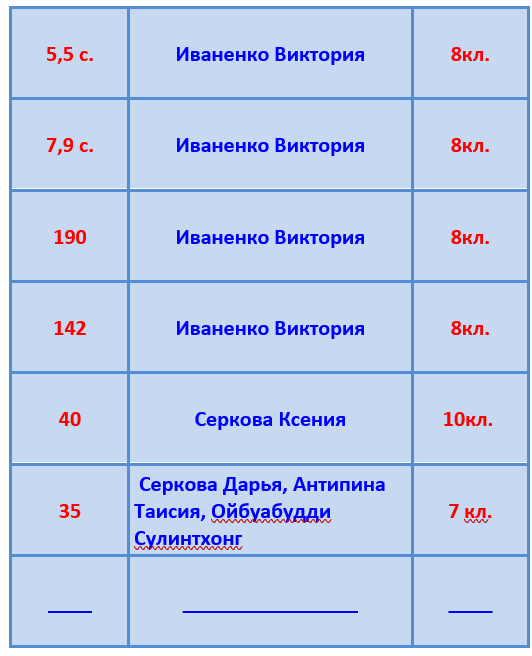 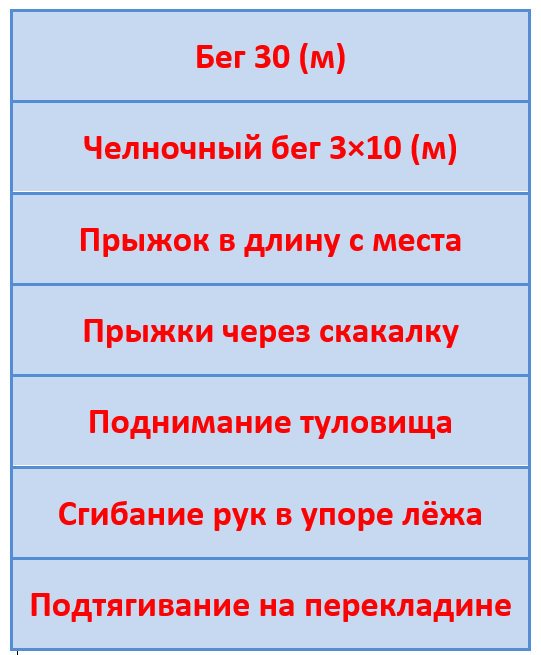 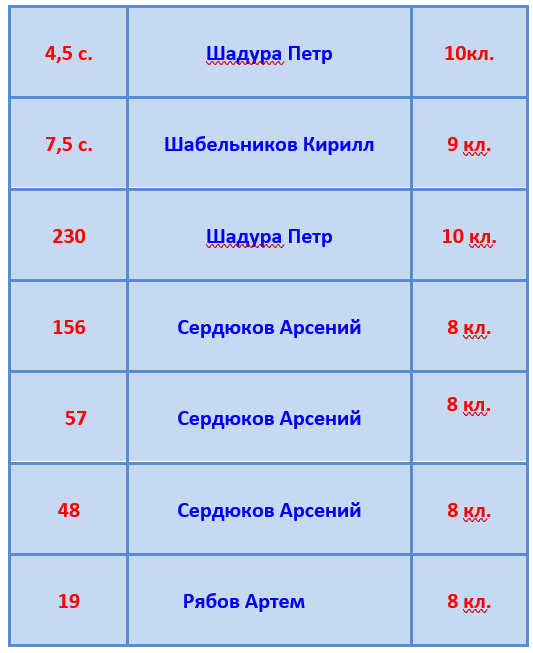 